MANUSCRIPT SUBMISSION LETTER03.02.2015Dear Editor,I, Ranil P. Nanayakkara, on behalf of my co-authors, Thomas A. Jefferson and Sandaruwan Abayaratne, submit the following manuscript titled “First records of the Indo-Pacific Finless Porpoise Neophocaena phocaenoides (G. Cuvier, 1829), (CETARTIODACTYLA: PHOCOENIDAE) from Sri Lanka.” for publication consideration in the Journal of Threatened Taxa.  I understand the objectives of the journal and have formatted the manuscript to fit the style and needs of Journal of Threatened Taxa.  I also understand the procedure followed in the review process.I affirm that the manuscript has been prepared for and sent only to the Journal of Threatened Taxa for publication consideration and not submitted to any other journal or any other type of publication (including web hosting) either by me or any of my co-authors.Referee/s who may be considered for reviewing this manuscript are:Thanking you,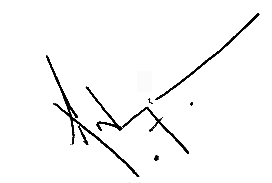 Ranil P. NanayakkaraCHECKLISTTitle: Current distributions and conservation remarks on Axis porcinus porcinus (Kelaart: 1852) (Order: Cetartiodactyla, Family: Cervidae) in Sri LankaAuthors: Ranil P. Nanayakkara, N. Vishvanath and Jayampathi HerathDate submitted: 20.07.2012Category submitted under: Paper Number of files submitted:Check if the following are provided along with the main article except in Letter, Opinion or Book review:Abstract (not more than 250 words)Keywords (not more than 10 words)Citation in text as per JoTT formatReferences as per JoTT formatIn case of Paper, Communication or Review article, check if the following are also provided:Author details (not more than 50 words per author)Author contribution (role of each author in preparation of manuscript or part in project; keep it concise)Institution and sponsor logos (separate good quality JPEGs or TIFFs)NameWorking EmailAddressDr. Robert Pitmanrobert.pitman @noaa.govMarine mammal & Turtle DivisionSouthwest Fisheries Science CenterNational Marine Fisheries Services8901 La Jolla shores Dr.La Jolla, California92037, USADr. Dipani Sutariadipani.sutaria@gmail.comAranya Farms, house #9Palodiya tekraShilaj – rancharda Rd.Ahmedabad 382115Gujarat, IndiaDr. Merel Daleboutmereldalebout@gmail.comWhale Biologist/Evolutionary EcologistVisiting Academic, School of B.E.E.S.University of New South WalesSydneyAustralia.ContentNo. of filesFile type (eg. WORD, JPEG, PNG)Text1MS WordTables1MS WordFigures (Illustrations, line maps, etc)3PictureImages (Photographs, composite maps, etc.)8JPEGAppendices